Madame, Monsieur,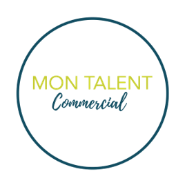 La CPME Auvergne Rhône-Alpes organise le concours Mon Talent Commercial à destination des lycéens inscrits pendant l’année scolaire 2019-2020 dans les cursus 1ère et Terminale Bac Pro Vente, prospection et négociation, suivi client des académies de Lyon et Grenoble. Chaque lycéen s’inscrit librement ou dans le cadre d’un projet de classe sur la page dédiée à l’opération : https://www.cpmeauvergnerhonealpes.fr/mon-talent-commercial/ Le lycéen postule en ligne et saisit des informations de type état civil. Les élèves travaillent avec l’ensemble de la classe tout au long de l’année scolaire sur une étude de cas. Ils sont accompagnés par leur professeur et par un dirigeant / responsable commercial / vente qui les « parraine » dans la préparation à l’étude de cas. Les élèves choisissent de se positionner et de concourir individuellement. Votre enfant souhaite s’inscrire à ce concours : J’accepte que mon enfant 				 remplisse les coordonnées utiles à l’inscription (Nom, prénom, âge et adresse mail). La CPME s’engage à ne pas divulguer les coordonnées qui seront conservées uniquement pour la durée du Concours. Je n’accepte pas que mon enfant 				 remplisse les coordonnées utiles à l’inscription (Nom ; prénom, âge et adresse mail). Afin de valoriser cette action, et de nous permettre d’utiliser les photos/films qui seront pris dans ce cadre nous vous remercions de compléter et signer l’autorisation ci-dessous.AUTORISATION D’UTILISATION d’IMAGES/CAPTATION DE LA VOIXInformations complémentairesCette autorisation est valable : Pour une publication sur le site internet des CPME en Auvergne Rhône-Alpes (https://www.cpmeauvergnerhonealpes.fr) et Faites de l’Entreprise (https://www.facebook.com/faitesdelentreprise/) et sur des supports papiers en illustration d’articles sur le dispositif. Cette autorisation permet de mentionner le nom de sa classe, de son établissement, de l’entreprise sollicitée. Elle pourra être révoquée à tout moment à la demande expresse de l’intéressé. Les photos/films font l’objet de publications gratuites. La durée d’exploitation des films et photos est de 5 ans.Autorisation à remettre complétée et signée à l’enseignant. 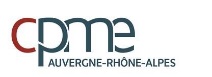 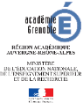 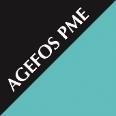 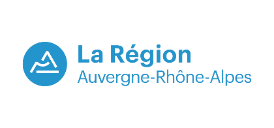 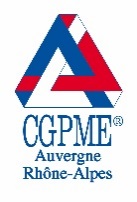 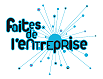 DATE : ETABLISSEMENT SCOLAIRE : NOM DE L’ENFANT :Je soussigné(e) M./ Mme : Je soussigné(e) M./ Mme : Représentant légal de : Représentant légal de : Autorise par la présente la CPME Auvergne Rhône-Alpes à photographier/filmer et à diffuser les photographies /films sur lesquelles mon fils/ma fille figurera lors de l’action Mon Talent Commercial et autorise la captation de la voix de mon enfant en cas de réalisation de support audiovisuel.La présente autorisation est soumise à votre signature, pour la fixation sur support audiovisuel et la publication de l’image et/ou de la voix de votre enfant mineur.Autorise par la présente la CPME Auvergne Rhône-Alpes à photographier/filmer et à diffuser les photographies /films sur lesquelles mon fils/ma fille figurera lors de l’action Mon Talent Commercial et autorise la captation de la voix de mon enfant en cas de réalisation de support audiovisuel.La présente autorisation est soumise à votre signature, pour la fixation sur support audiovisuel et la publication de l’image et/ou de la voix de votre enfant mineur.Autorise par la présente la CPME Auvergne Rhône-Alpes à photographier/filmer et à diffuser les photographies /films sur lesquelles mon fils/ma fille figurera lors de l’action Mon Talent Commercial et autorise la captation de la voix de mon enfant en cas de réalisation de support audiovisuel.La présente autorisation est soumise à votre signature, pour la fixation sur support audiovisuel et la publication de l’image et/ou de la voix de votre enfant mineur.Autorise par la présente la CPME Auvergne Rhône-Alpes à photographier/filmer et à diffuser les photographies /films sur lesquelles mon fils/ma fille figurera lors de l’action Mon Talent Commercial et autorise la captation de la voix de mon enfant en cas de réalisation de support audiovisuel.La présente autorisation est soumise à votre signature, pour la fixation sur support audiovisuel et la publication de l’image et/ou de la voix de votre enfant mineur.Autorise par la présente la CPME Auvergne Rhône-Alpes à photographier/filmer et à diffuser les photographies /films sur lesquelles mon fils/ma fille figurera lors de l’action Mon Talent Commercial et autorise la captation de la voix de mon enfant en cas de réalisation de support audiovisuel.La présente autorisation est soumise à votre signature, pour la fixation sur support audiovisuel et la publication de l’image et/ou de la voix de votre enfant mineur.Autorise par la présente la CPME Auvergne Rhône-Alpes à photographier/filmer et à diffuser les photographies /films sur lesquelles mon fils/ma fille figurera lors de l’action Mon Talent Commercial et autorise la captation de la voix de mon enfant en cas de réalisation de support audiovisuel.La présente autorisation est soumise à votre signature, pour la fixation sur support audiovisuel et la publication de l’image et/ou de la voix de votre enfant mineur.Fait à :Le :Signature : En cas de parents divorcés ou séparés, merci d’apposer ci-dessous les signatures des deux représentants légaux :En cas de parents divorcés ou séparés, merci d’apposer ci-dessous les signatures des deux représentants légaux :En cas de parents divorcés ou séparés, merci d’apposer ci-dessous les signatures des deux représentants légaux :En cas de parents divorcés ou séparés, merci d’apposer ci-dessous les signatures des deux représentants légaux :En cas de parents divorcés ou séparés, merci d’apposer ci-dessous les signatures des deux représentants légaux :